Publicado en Barcelona el 16/11/2022 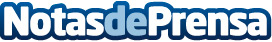 AleaSoft: En la primera mitad de noviembre, la solar continúa creciendo un año más en los mercados europeosLa producción solar de los primeros quince días de noviembre aumentó respecto a la de los mismos días de 2021 en todos los mercados analizados. El mayor aumento fue el del mercado italiano, del 61%, seguido por el del mercado alemán, del 59%. En el caso de la producción eólica, se registraron aumentos en los mercados alemán y francés, del 66% y el 119%, respectivamente. Por otra parte, en España y Francia se alcanzaron los valores de producción eólica diaria más altos desde abrilDatos de contacto:Alejandro Delgado900 10 21 61Nota de prensa publicada en: https://www.notasdeprensa.es/aleasoft-en-la-primera-mitad-de-noviembre-la Categorias: Internacional Nacional Finanzas Sector Energético http://www.notasdeprensa.es